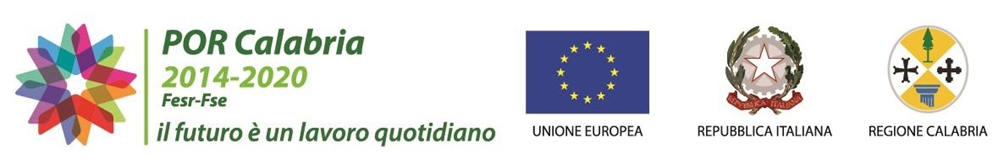 Modello 1RICHIESTA DI EROGAZIONE DELL’ANTICIPAZIONE DEL 70%(indicazioni relative all’operazione finanziata) Il sottoscritto ………………………………………………………………………..………………………. nato a …………………………………………………..il ……………………………………………… residente in …………………………………… via ………………………………..	n. ………………… in qualità di Legale Rappresentante dell’Istituzione Scolastica ………………………………………………………… in relazione all’operazione finanziata nell’ambito dell’Avviso Pubblico “Dotazione tecnologiche, aree laboratoriali e sistemi innovativi di apprendimento on-line a supporto della didattica dei percorsi di istruzione”POR Calabria FESR 2014-2020 –  Ob. Spec. 10.8 - Azione 10.8.1 Obiettivo di Servizio I – Istruzione -  Fondo per lo Sviluppo e la Coesione 2007/2013 ammessa a finanziamento con Decreto  Dirigenziale  n.11450 del 17.10.2017 dalla Regione Calabria,  Dipartimento Turismo e Beni Culturali, Istruzione e Cultura per un importo del contributo pari a Euro _____________________ RICHIEDE ai sensi dell’’art. 6 - lettera a) della convenzione  rep. n. _______ del ________,  l’erogazione   dell’anticipazione prevista di Euro ……………………….., pari al 70% dell’ammontare complessivo   del finanziamento concesso, previa presentazione della documentazione prevista;che il suddetto pagamento sia accreditato sul seguente Conto Corrente di Tesoreria Unica della Banca   d’Italia n. __________COMUNICAche tutta la documentazione relativa al progetto è ubicata presso ______________________ e che il soggetto addetto a tale conservazione è __________________________ .SOTTOSCRIZIONE DEL LEGALE RAPPRESENTANTEIl sottoscritto dichiara di rendere le precedenti dichiarazioni ai sensi dell’art. 47 del D.P.R. 28/12/2000 n. 445, e di essere consapevole delle responsabilità penali cui può andare incontro in caso di dichiarazione mendace o di esibizione di atto falso o contenente dati non rispondenti a verità, ai sensi dell’art. 76 del D.P.R. 28/12/2000 n. 445.Data …………………….								Firma digitale